“Winning at money is 80 percent behavior and 20 perfect head knowledge.”- Dave RamseyDear Jennifer ,Would you like to become wealthier and leave a financial legacy? Although there’s no proven way to get rich quick, there are three timeless principles you can follow to begin to build your fortune over time.This month, I’m sending information that outlines principles of wealth from a book displayed on every entrepreneur’s shelf: The Richest Man in Babylon by George S. Clason. This book offers practical advice to develop smart money habits. Also listed are some helpful books and podcasts to complement your financial journey. I hope that you find it helpful!Sincerely,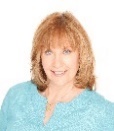 Sidney Tregré, RealtorThe House Company Real Estate Brokers2615 BroadwayGalveston, TX 77550800‐765‐0576 Toll Free409‐763‐2955 Fax409‐392‐1013 Cellstregre@att.netOh, by the way®… if you know of someone who would appreciate the level of service I provide,please call me with their name and business number. I’ll be happy to follow up and take greatcare of them.